“We'll bring our eggheads, you bring yours, and we'll scramble 'em together” – Vince A.Meeting location:  NASA Ames Research Center, Bldg. 152, Mountain View, CaliforniaModerators:  Vince Ambrosia (408-666-7609 cell), Everett Hinkley (801-455-8764 cell)TFRSAC AGENDA – Wednesday May, 29 20198:25 am 	Meeting start – NASA Conference Center (Bldg. 152) – An Adobe Connect and teleconference line are available for those who cannot attend in person.Morning Presentations (110 minutes)	Welcome and Introductions (15)				Vince & EverettNASA Outlook (25)						Vince AmbrosiaNational Infrared Operations Update (20)			Tom MellinForest Service (Beltway) Update (20)			Everett Hinkley		10:15 am 	Break (15 min)10:30 am (105 minutes) CalFire Update (20)						Phillip SeLegue Canadian Fire / WildFireSat (20)				J. JohnstonFire Imaging Missions to Support Wildland Fire Ops (20)	Evans KuoDept. of Interior UAS Program Update (20)			Rich ThurauForest Service UAS Program Update (20)			Brad Quayle		12:15 pm 	Lunch1:15 pm	Afternoon Session #1 (105 minutes) 
Wildland Fire Visualization and 				Bailey Farren
     First Responder Location (15)	DHS Wildland Urban Interface Fire Initiative (20)		Everett HinkleyStatus Update: Operational GOES-R fire product (25)	Chris Schmidt Autonomous Scheduling of Agile Spacecraft 		Sreeja Nag
     Constellations for Rapid Response Imaging (20)		Update on GeoCollaborate® (15)				Dave Jones3:00 pm	Break (15 Minutes)
3:15 pm	Afternoon Session #2 (105 minutes) 
Thermal Working Group Update (15)			Phil MeadTactical Information Technology Portal (20)			David Bernat	 FASMEE Update (20)						Adam Watt	FIREX AQ Overview (20)					Dr. David PetersonSBIR Update (15)						Ed FreebornMachine Learning for Smoke detection (15)			Dr. Kinshuk Govil		5: 00 pm	Adjourn for day  6:30 pm	Meet for dinner at Tied HouseDay 2 Agenda – Thursday May, 30 20198:30 am 	Meeting start // Location: NASA Conference Center (Bldg. 152)Morning Presentations (105 minutes)Wednesday Recap (10)					Vince & EverettVALUABLES Cost Effectiveness Study (20)		Richard BernknopfWildfire and Radar/Active Remote Sensing (20)		Nicholas McCarthyPersistent Elevated Systems Support to			Ilya Schiller &
      Wildfire Management (25)				  Charles LambertRealtime fire detection and the results of suppression (25)	David Fuhr10:15 am 	Break (15 min)10:30 am	 Application of Realtime Tactical Intelligence on 		Hart Drobish &
   Wild Land Fires (30) 					  Pat BaschUpdate on Development of TBIRD and TMAS 		John Green
     Thermal IR Systems” (25)11:30 am 	Open Discussion					All
Future direction & Strategy
Fire Requirements Matrix
Action Items and Wrap-up12:30 pm 	Lunch & DisbandMeeting Logistics:AdobeConnect session for our meeting: https://ac.arc.nasa.gov/TFRSACCall-in (for Audio Only):Phone: 888-844-9904Pass Code:  5699815Location Map (Building 152 in Lower Left Corner – Kepler Science Conference II):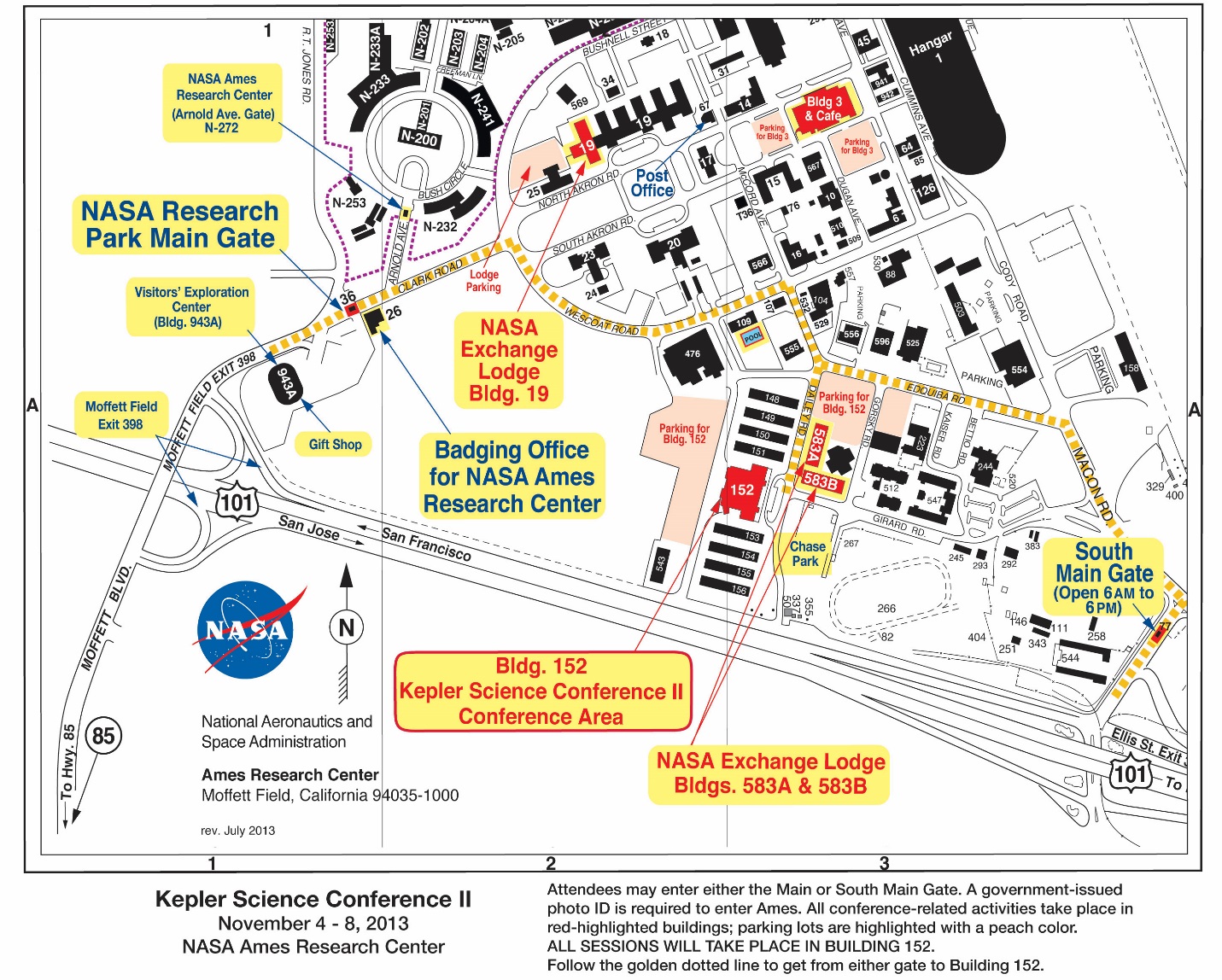 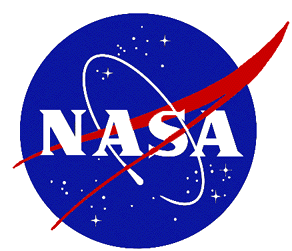 Tactical Fire Remote SensingAdvisory Committee (TFRSAC) #31Spring Meeting / May 29 - 30, 2019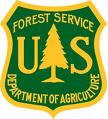 